ПРАВИТЕЛЬСТВО КИРОВСКОЙ ОБЛАСТИПОСТАНОВЛЕНИЕот 15 декабря 2023 г. N 673-ПОБ УТВЕРЖДЕНИИ РЕГИОНАЛЬНОЙ ПРОГРАММЫ "ПРОФИЛАКТИКААНТИОБЩЕСТВЕННОГО И ПРОТИВОПРАВНОГО ПОВЕДЕНИЯНЕСОВЕРШЕННОЛЕТНИХ И ЗАЩИТА ИХ ПРАВ В КИРОВСКОЙ ОБЛАСТИ"НА 2024 - 2030 ГОДЫВ соответствии с Указом Президента Российской Федерации от 17.05.2023 N 358 "О Стратегии комплексной безопасности детей в Российской Федерации на период до 2030 года" Правительство Кировской области постановляет:1. Утвердить региональную программу "Профилактика антиобщественного и противоправного поведения несовершеннолетних и защита их прав в Кировской области" на 2024 - 2030 годы (далее - Региональная программа) согласно приложению.2. Контроль за выполнением постановления возложить на заместителя Председателя Правительства Кировской области Шумайлову С.В.3. Настоящее постановление вступает в силу с 01.01.2024.ГубернаторКировской областиА.В.СОКОЛОВПриложениеУтвержденапостановлениемПравительства Кировской областиот 15 декабря 2023 г. N 673-ПРЕГИОНАЛЬНАЯ ПРОГРАММА"ПРОФИЛАКТИКА АНТИОБЩЕСТВЕННОГО И ПРОТИВОПРАВНОГО ПОВЕДЕНИЯНЕСОВЕРШЕННОЛЕТНИХ И ЗАЩИТА ИХ ПРАВ В КИРОВСКОЙ ОБЛАСТИ"НА 2024 - 2030 ГОДЫПаспорт региональной программы "Профилактика антиобщественного и противоправного поведения несовершеннолетних и защита их прав в Кировской области" на 2024 - 2030 годы--------------------------------<*> Органы и организации, участвующие в реализации Региональной программы по согласованию.1. Общая характеристика сферы реализации Региональной программыСферой реализации Региональной программы является создание эффективной региональной системы профилактики безнадзорности, правонарушений и преступлений несовершеннолетних, предупреждения совершения в отношении несовершеннолетних противоправных деяний, сохранения и укрепления их психического здоровья.Деятельность по профилактике безнадзорности и правонарушений несовершеннолетних осуществляется органами и учреждениями системы профилактики безнадзорности и правонарушений несовершеннолетних в соответствии с Федеральным законом от 24.06.1999 N 120-ФЗ "Об основах системы профилактики безнадзорности и правонарушений несовершеннолетних", Законом Кировской области от 25.11.2010 N 578-ЗО "О комиссиях по делам несовершеннолетних и защите их прав в Кировской области", а также постановлением Правительства Кировской области от 02.04.2019 N 135-П "Об утверждении Порядка межведомственного взаимодействия органов и учреждений системы профилактики по вопросам выявления, предупреждения и устранения нарушений прав и законных интересов несовершеннолетних".По данным на 01.01.2023 на территории Кировской области проживает 218 тыс. несовершеннолетних.За девять месяцев 2023 года зафиксирован рост подростковой преступности на 16,5% (с 218 до 254 уголовно наказуемых деяний). Удельный вес подростковой преступности от общего числа зарегистрированных преступлений составил 3,3%, что на 0,5% выше показателя аналогичного периода прошлого года (2,8%).Число участников преступных деяний сократилось на 27% (с 222 до 162 человек), в том числе сократилось количество несовершеннолетних, совершивших преступные деяния в состоянии опьянения, на 35,7% (до 18 человек). Уменьшилось количество несовершеннолетних правонарушителей, не работающих и не обучающихся, на 7,3% (до 38 человек). Сократилось количество несовершеннолетних, совершивших преступление повторно, на 19,4% (до 50 человек).На учете в подразделениях по делам несовершеннолетних территориальных органов внутренних дел Кировской области состоят 57 родителей, употребляющих наркотические и психотропные вещества, не исполняющих своих обязанностей по воспитанию детей. По сравнению с аналогичным периодом прошлого года количество таких родителей увеличилось на 21,3%.Анализ статистических сведений за девять месяцев 2023 года свидетельствует о том, что число зарегистрированных преступлений, совершенных в отношении несовершеннолетних, сократилось на 21% (с 1347 до 1064 преступлений).По-прежнему большую тревогу вызывает ситуация с суицидами несовершеннолетних. В 2023 году на территории Кировской области погибло 4 несовершеннолетних в результате суицида, совершено 15 попыток суицида.На основании решений муниципальных комиссий по состоянию на 01.01.2023 индивидуальная профилактическая работа проводилась в отношении 1566 несовершеннолетних и 2185 семей.Наиболее распространенными причинами постановки на профилактический учет родителей (законных представителей) несовершеннолетних являются: злоупотребление алкоголем, уклонение от обязанностей по воспитанию, содержанию и обучению детей, полная или частичная утрата контроля над поведением детей.По итогам 2022 года приняты решения о завершении индивидуальной профилактической работы в отношении 1810 семей, из них в связи с улучшением ситуации - в отношении 1268 семей.2. Ожидаемые результаты реализации Региональной программы3. План мероприятий Региональной программыМероприятия Региональной программы реализуются в соответствии с планом мероприятий региональной программы "Профилактика антиобщественного и противоправного поведения несовершеннолетних и защита их прав в Кировской области" на 2024 - 2030 годы согласно приложению.4. Управление реализацией Региональной программы и контроль за ходом ее реализацииДолжностные лица и организации, ответственные за реализацию мероприятий Региональной программы, по итогам полугодия и года представляют в областную комиссию информацию о мероприятиях, выполненных в рамках Региональной программы, с приложением пояснительной записки по формам, устанавливаемым областной комиссией, в срок до 20-го числа месяца, следующего за отчетным.Оценка эффективности реализации Региональной программы рассматривается ежегодно на заседании областной комиссии.Приложениек Региональной программеПЛАНМЕРОПРИЯТИЙ РЕГИОНАЛЬНОЙ ПРОГРАММЫ "ПРОФИЛАКТИКААНТИОБЩЕСТВЕННОГО И ПРОТИВОПРАВНОГО ПОВЕДЕНИЯНЕСОВЕРШЕННОЛЕТНИХ И ЗАЩИТА ИХ ПРАВ В КИРОВСКОЙ ОБЛАСТИ"НА 2024 - 2030 ГОДЫ--------------------------------<*> Органы и организации, участвующие в реализации Региональной программы по согласованию.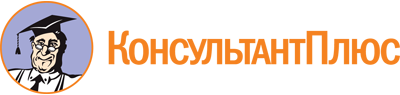 Постановление Правительства Кировской области от 15.12.2023 N 673-П
"Об утверждении региональной программы "Профилактика антиобщественного и противоправного поведения несовершеннолетних и защита их прав в Кировской области" на 2024 - 2030 годы"Документ предоставлен КонсультантПлюс

www.consultant.ru

Дата сохранения: 08.06.2024
 Наименование Региональной программырегиональная программа "Профилактика антиобщественного и противоправного поведения несовершеннолетних и защита их прав"Основания принятия решения о разработке Региональной программыФедеральный закон от 24.06.1999 N 120-ФЗ "Об основах системы профилактики безнадзорности и правонарушений несовершеннолетних";Указ Президента Российской Федерации от 17.05.2023 N 358 "О Стратегии комплексной безопасности детей в Российской Федерации на период до 2030 года";план основных мероприятий, проводимых в рамках Десятилетия детства, на период до 2027 года, утвержденный распоряжением Правительства Российской Федерации от 23.01.2021 N 122-р;комплекс мер по профилактике негативных социальных явлений в детской и молодежной среде на 2023 - 2025 годы, утвержденный распоряжением Правительства Российской Федерации от 24.06.2023 N 1667-р;распоряжение Правительства Кировской области от 23.07.2021 N 146 "Об утверждении плана мероприятий по профилактике безнадзорности и правонарушений несовершеннолетних в Кировской области на 2021 - 2025 годы"Сроки и этапы реализации Региональной программы2024 - 2030 годыЦель Региональной программысоздание и развитие эффективной региональной системы профилактики безнадзорности и правонарушений несовершеннолетних, защиты их прав, укрепления и сохранения их психического здоровьяЗадачи Региональной программыорганизационное, информационно-методическое, кадровое обеспечение деятельности органов и учреждений системы профилактики безнадзорности и правонарушений несовершеннолетних;обеспечение безопасности жизнедеятельности несовершеннолетних, предотвращение гибели и травматизма детей от внешних причин;создание безопасной информационной среды;профилактика потребления психоактивных веществ;профилактика суицидального, аутоагрессивного поведения среди несовершеннолетних;профилактика агрессивного поведения детей и их травли (буллинга);предупреждение распространения идеологии терроризма и экстремизма, противодействие обострению межнациональных и межконфессиональных конфликтов среди детей;противодействие жестокому обращению с детьми, профилактика и пресечение преступлений в отношении детей, в том числе направленных против их половой неприкосновенности, обеспечение реабилитации пострадавших детей;сокращение рисков совершения несовершеннолетними преступлений и правонарушений, в том числе повторных;раннее выявление и предупреждение семейного неблагополучия;развитие системы занятости несовершеннолетних в свободное от учебы времяРесурсное обеспечение Региональной программывыполнение задач и достижение результатов Региональной программы осуществляется в рамках финансового обеспечения государственных программ Кировской области, муниципальных программ, предусматривающих соответствующие мероприятияОтветственный исполнитель Региональной программыадминистрация Губернатора и Правительства Кировской областиСоисполнители Региональной программыкомиссия по делам несовершеннолетних и защите их прав при Правительстве Кировской области (далее - областная комиссия);министерство образования Кировской области;министерство социального развития Кировской области;управление государственной службы занятости населения Кировской области;министерство молодежной политики Кировской области;министерство культуры Кировской области;министерство спорта и туризма Кировской области;министерство здравоохранения Кировской области;министерство имущественных отношений Кировской области;Управление Министерства внутренних дел Российской Федерации по Кировской области (далее - УМВД России по Кировской области) <*>;Кировский линейный отдел Министерства внутренних дел Российской Федерации на транспорте <*>;следственное управление Следственного комитета Российской Федерации по Кировской области <*>;Управление Федеральной службы исполнения наказаний по Кировской области <*>;муниципальные комиссии по делам несовершеннолетних и защите их прав муниципальных образований Кировской области (далее - муниципальные комиссии) <*>;органы местного самоуправления муниципальных образований Кировской области <*> (далее - органы местного самоуправления);федеральное государственное бюджетное профессиональное образовательное учреждение "Орловское специальное учебно-воспитательное учреждение закрытого типа" (далее - ФГБПОУ "Орловское специальное учебно-воспитательное учреждение закрытого типа") <*>;Общероссийская общественно-государственная просветительская организация "Российское общество "Знание" <*>Целевые показатели эффективности Региональной программыколичество зарегистрированных преступлений, совершенных несовершеннолетними и при их участии;количество несовершеннолетних, находящихся в социально опасном положении;количество семей, находящихся в социально опасном положении;количество несовершеннолетних, совершивших правонарушения повторно;количество несовершеннолетних, совершивших правонарушения в состоянии опьянения;количество несовершеннолетних, совершивших преступления в сфере незаконного оборота наркотиков;доля несовершеннолетних, находящихся в социально опасном положении, вовлеченных в систему организации досуговой и трудовой занятости, отдыха и оздоровления;количество несовершеннолетних с признаками пограничных психических расстройств, деструктивного и суицидального поведения, обратившихся впервые к врачам-психиатрам;количество несовершеннолетних с признаками пограничных психических расстройств, деструктивного и суицидального поведения, обратившихся впервые к клиническим психологам;количество выявленных в ходе профилактических медицинских осмотров несовершеннолетних с признаками пограничных психических расстройств, деструктивного и суицидального поведенияОжидаемые результаты реализации Региональной программыснижение числа зарегистрированных преступлений, совершенных несовершеннолетними и при их участии;снижение количества несовершеннолетних и семей, находящихся в социально опасном положении;снижение количества несовершеннолетних, совершивших правонарушения повторно;снижение количества несовершеннолетних, совершивших правонарушения в состоянии опьянения;снижение количества несовершеннолетних, совершивших преступления в сфере незаконного оборота наркотиков;увеличение количества несовершеннолетних, находящихся в социально опасном положении, вовлеченных в систему организации досуговой и трудовой занятости, отдыха и оздоровления;увеличение количества обращений несовершеннолетних с признаками пограничных психических расстройств, деструктивного и суицидального поведения к врачам-психиатрам, клиническим психологамN п/пПоказатель (индикатор)Единица измеренияЗначение показателяЗначение показателяЗначение показателяЗначение показателяЗначение показателяЗначение показателяЗначение показателяЗначение показателяN п/пПоказатель (индикатор)Единица измерения2023 г.2024 г.2025 г.2026 г.2027 г.2028 г.2029 г.2030 г.1.Количество зарегистрированных преступлений, совершенных несовершеннолетними и при их участииед.2542542502502452352252152.Количество несовершеннолетних, находящихся в социально опасном положениичел.1 4081 4081 4001 3901 3801 3501 3251 3003.Количество семей, находящихся в социально опасном положенииед.2 1852 1502 1402 1202 1102 1002 0802 0504.Количество несовершеннолетних, совершивших правонарушения повторночел.50484746454443425.Количество несовершеннолетних, совершивших правонарушения в состоянии опьянениячел.18171615141312116.Количество несовершеннолетних, совершивших преступления в сфере незаконного оборота наркотиковчел.887766657.Доля несовершеннолетних, находящихся в социально опасном положении, вовлеченных в систему организации досуговой и трудовой занятости, отдыха и оздоровленияед.87%88%89%90%92%94%96%98%8.Количество несовершеннолетних с признаками пограничных психических расстройств, деструктивного и суицидального поведения, обратившихся впервые к врачам-психиатрамчел.4714805005205405605806009.Количество несовершеннолетних с признаками пограничных психических расстройств, деструктивного и суицидального поведения, обратившихся впервые к клиническим психологамчел.17819020021022023024025010.Количество выявленных в ходе профилактических медицинских осмотров несовершеннолетних с признаками пограничных психических расстройств, деструктивного и суицидального поведениячел.284290300310320330340350N п/пНаименование задачи, мероприятияИсполнитель мероприятияСрок исполненияПланируемый результат1.Организационное, информационно-методическое, кадровое обеспечение деятельности органов и учреждений системы профилактики безнадзорности и правонарушений несовершеннолетних1.1.Актуализация региональных нормативных правовых актов в сфере профилактики безнадзорности и правонарушений несовершеннолетнихобластная комиссия2024 - 2030обеспечено соответствие региональных нормативных правовых актов федеральному законодательству в сфере профилактики безнадзорности и правонарушений несовершеннолетних;региональные нормативные правовые акты направлены на решение актуальных задач в сфере профилактики правонарушений и преступлений, совершаемых несовершеннолетними и в отношении них1.2.Осуществление органами местного самоуправления государственных полномочий по созданию комиссий по делам несовершеннолетних и защите их прав и организации их деятельности в сфере профилактики безнадзорности и правонарушений несовершеннолетних, включая административную юрисдикциюобластная комиссия,органы местного самоуправления <*>2024 - 2030обеспечена деятельность комиссий по делам несовершеннолетних и защите их прав в муниципальных образованиях Кировской области;обеспечен контроль исполнения государственных полномочий по созданию комиссий по делам несовершеннолетних и защите их прав и организации их деятельности в сфере профилактики безнадзорности и правонарушений несовершеннолетних, включая административную юрисдикцию;направлены рекомендации в органы местного самоуправления по итогам данного контроля1.3.Повышение профессионального уровня специалистов по вопросам профилактики безнадзорности и правонарушений несовершеннолетнихминистерство образования Кировской области,министерство социального развития Кировской области,министерство здравоохранения Кировской области,министерство культуры Кировской области,министерство молодежной политики Кировской области,министерство спорта и туризма Кировской области2024 - 2030проведено не менее одного мероприятия в год в отраслях образования, социального развития, здравоохранения, культуры, спорта и молодежной политики1.4.Повышение профессиональных компетенций специалистов служб детского телефона доверия с единым общероссийским номером 8 800 200-01-22 по вопросам оказания экстренной психологической помощи детям и родителям в кризисных ситуациях, связанных с преступными посягательствами против половой неприкосновенности несовершеннолетнихминистерство социального развития Кировской области,министерство образования Кировской области,министерство здравоохранения Кировской области2024 - 2030повышены профессиональные компетенции специалистов служб детского телефона доверия; повышено качество оказания психологической помощи детям, обратившимся в службу1.5.Разработка и внедрение методических рекомендаций по предотвращению вовлечения в зависимое (аддиктивное) поведение, профилактике рискованного, деструктивного и аутодеструктивного поведения несовершеннолетнихминистерство образования Кировской области,УМВД России по Кировской области <*>,министерство здравоохранения Кировской области,министерство социального развития Кировской области,областная комиссия,органы местного самоуправления <*>2024 - 2030направлены методические рекомендации в адрес органов и учреждений системы профилактики безнадзорности и правонарушений несовершеннолетних не реже одного раза в год1.6.Организация и проведение практико-ориентированных семинаров по повышению эффективности межведомственного взаимодействия органов и учреждений системы профилактики безнадзорности и правонарушений несовершеннолетних в Кировской областимуниципальные комиссии,областная комиссия,министерство образования Кировской области,министерство здравоохранения Кировской области,министерство социального развития Кировской области,министерство молодежной политики Кировской области2024 - 2030проведено не менее одного практико-ориентированного семинара по повышению эффективности межведомственного взаимодействия органов и учреждений системы профилактики безнадзорности и правонарушений несовершеннолетних в год в каждом муниципальном образовании Кировской области;проведены семинары регионального уровня не менее двух раз в год1.7.Распространение санитарно-гигиенических знаний среди несовершеннолетних, их родителей (законных представителей), а также пропаганда здорового образа жизниминистерство здравоохранения Кировской области,министерство образования Кировской области2024 - 2030повышен уровень знаний в сфере сбережения детского здоровья1.8.Изготовление и размещение социальной рекламы (в том числе видеороликов) на тему профилактики правонарушений среди детей и молодежи, предупреждения их гибели и травматизмаорганы местного самоуправления <*>,министерство образования Кировской области,УМВД России по Кировской области <*>2024 - 2030размещена социальная реклама на тему профилактики правонарушений среди детей и молодежи, предупреждения их гибели и травматизма1.9.Проведение социологических и научных исследований, мониторингов, опросов в области деструктивных явленийминистерство образования Кировской области,министерство молодежной политики Кировской области,министерство здравоохранения Кировской области2024 - 2030проведены социологические и научные исследования, мониторинги, опросы в области деструктивных явлений;установлены причины и условия возникновения деструктивных явлений в детской среде1.10.Оказание имущественной, информационной, консультационной поддержки социально ориентированным некоммерческим организациям, реализующим мероприятия в сфере профилактики негативных проявлений среди несовершеннолетнихминистерство образования Кировской области,министерство молодежной политики Кировской области,министерство имущественных отношений Кировской области,органы местного самоуправления <*>2024 - 2030созданы условия для участия социально ориентированных некоммерческих организаций в деятельности по профилактике негативных проявлений среди несовершеннолетних1.11.Апробация и внедрение автоматизированной информационной системы "Профилактика"областная комиссия, муниципальные комиссии <*>,министерство образования Кировской области,министерство здравоохранения Кировской области,министерство социального развития Кировской области,министерство молодежной политики Кировской области,министерство культуры Кировской области,министерство спорта и туризма Кировской области,УМВД России по Кировской области <*>,Управление Федеральной службы исполнения наказаний по Кировской области <*>,ФГБПОУ "Орловское специальное учебно-воспитательное учреждение закрытого типа" <*>,органы местного самоуправления <*>2024 - 2030внедрена автоматизированная информационная система "Профилактика"2.Обеспечение безопасности жизнедеятельности несовершеннолетних, предотвращение гибели и травматизма детей от внешних причин2.1.Ограничение доступа детей к аварийным и заброшенным зданиям и сооруженияморганы местного самоуправления <*>2024 - 2030ограничен доступ детей к аварийным и заброшенным зданиям и сооружениям2.2.Обеспечение безопасности при эксплуатации детских игровых и спортивных площадокорганы местного самоуправления <*>,министерство образования Кировской области,министерство спорта и туризма Кировской области2024 - 2030обеспечена безопасность детских игровых и спортивных площадок2.3.Проведение занятий для обучающихся и воспитанников образовательных организаций Кировской области по формированию навыков безопасного поведения в быту, на объектах транспортного комплекса, по профилактике их гибели и травматизма в результате пожаров и на водоемахминистерство образования Кировской области,УМВД России по Кировской области <*>,Кировский линейный отдел Министерства внутренних дел Российской Федерации на транспорте <*>,министерство культуры Кировской области,министерство молодежной политики Кировской области,министерство спорта и туризма Кировской области,министерство социального развития Кировской области,органы местного самоуправления <*>2024 - 2030сформированы навыки безопасного поведения в быту, на объектах транспортного комплекса, при пожарах, на водоемах у обучающихся и воспитанников образовательных организаций Кировской области2.4.Проведение информационно-просветительских занятий для родителей (законных представителей) несовершеннолетних по предупреждению происшествий с участием несовершеннолетних в быту, на объектах транспортного комплекса, по профилактике их гибели и травматизма в результате пожаров и на водоемахминистерство образования Кировской области,министерство культуры Кировской области,министерство молодежной политики Кировской области,министерство спорта и туризма Кировской области,министерство социального развития Кировской области,органы местного самоуправления <*>2024 - 2030повышен уровень ответственности родителей (законных представителей) несовершеннолетних в сфере предупреждения происшествий с участием несовершеннолетних в быту, на объектах транспортного комплекса, при пожарах, на водоемах3.Создание безопасной информационной среды3.1.Проведение мониторинга информационно-телекоммуникационной сети "Интернет" (далее - сеть "Интернет") на наличие деструктивной активности профилейминистерство молодежной политики Кировской области,министерство образования Кировской области,органы местного самоуправления <*>2024 - 2030ограничен доступ несовершеннолетних к противоправному контенту в сети "Интернет"3.2.Формирование у детей навыков самостоятельного, осознанного и ответственного использования информационной продукции, безопасного поведения в сети "Интернет"министерство образования Кировской области2024 - 2030освоены навыки безопасного использования информационной продукции несовершеннолетними4.Профилактика потребления психоактивных веществ4.1.Организация двухэтапного раннего выявления незаконного потребления наркотических средств, психотропных веществ среди обучающихся и студентов образовательных организаций Кировской области:1 этап - социально-психологическое тестирование в образовательных организациях Кировской области для выявления факторов риска потребления наркотиков;2 этап - профилактические медицинские осмотры обучающихся и студентов образовательных организаций Кировской области, в том числе приобретение оборудования и расходных материалов для проведения указанных осмотровминистерство образования Кировской области,министерство здравоохранения Кировской области,органы местного самоуправления <*>2024 - 2030снижены риски употребления обучающимися и студентами образовательных организаций Кировской области психоактивных веществ4.2.Организация консультаций врачей-наркологов в подразделениях по делам несовершеннолетних территориальных отделов внутренних дел УМВД России по Кировской областиминистерство здравоохранения Кировской области,УМВД России по Кировской области <*>2024 - 2030повышена доступность оказания наркологической помощи злоупотребляющим психоактивными веществами несовершеннолетним и гражданам, воспитывающим несовершеннолетних детей4.3.Проведение занятий для обучающихся образовательных организаций Кировской области по формированию здорового образа жизни, профилактике употребления психоактивных веществ, об административной ответственности за потребление психоактивных веществминистерство образования Кировской области,министерство здравоохранения Кировской области,министерство культуры Кировской области,министерство молодежной политики Кировской области,министерство спорта и туризма Кировской области,органы местного самоуправления <*>,УМВД России по Кировской области <*>2024 - 2030повышен уровень осведомленности обучающихся образовательных организаций Кировской области о недопустимости употребления психоактивных веществ4.4.Проведение информационно-просветительских занятий для родителей (законных представителей) несовершеннолетних по профилактике употребления несовершеннолетними психоактивных веществ, об административной ответственности за потребление несовершеннолетними психоактивных веществ, за вовлечение несовершеннолетних в потребление психоактивных веществминистерство образования Кировской области,министерство здравоохранения Кировской области,министерство культуры Кировской области,министерство молодежной политики Кировской области,министерство спорта и туризма Кировской области,УМВД России по Кировской области <*>2024 - 2030повышен уровень осведомленности родителей (законных представителей) несовершеннолетних о недопустимости употребления несовершеннолетними психоактивных веществ4.5.Организация и проведение цикла ежегодных профилактических мероприятий, посвященных:Международному дню борьбы со злоупотреблением наркотическими средствами и их незаконным оборотом (26 июня);Всероссийскому дню трезвости (11 сентября);Всемирному дню без табака (31 мая);Всемирному дню борьбы со СПИДом (1 декабря)министерство образования Кировской области,министерство здравоохранения Кировской области,министерство культуры Кировской области,министерство молодежной политики Кировской области,министерство спорта и туризма Кировской области,органы местного самоуправления <*>2024 - 2030проведен цикл ежегодных профилактических мероприятий, посвященных Международному дню борьбы со злоупотреблением наркотическими средствами и их незаконным оборотом (26 июня), Всероссийскому дню трезвости (11 сентября), Всемирному дню без табака (31 мая), Всемирному дню борьбы со СПИДом (1 декабря), в каждом муниципальном образовании Кировской области4.6.Реализация проекта "Уличные закраски" (выявление и уничтожение надписей, рекламирующих психоактивные вещества, работу в сфере незаконного оборота наркотиков)министерство молодежной политики Кировской области,УМВД России по Кировской области <*>,органы местного самоуправления <*>2024 - 2030выявлены и уничтожены надписи, рекламирующие психоактивные вещества, работу в сфере незаконного оборота наркотиков4.7.Реализация проекта "Открытая встреча" (обучение волонтеров-лекторов методам и технологиям проведения занятий по пропаганде здорового образа жизни и профилактике употребления психоактивных веществ)министерство молодежной политики Кировской области,министерство образования Кировской области,УМВД России по Кировской области <*>,министерство здравоохранения Кировской области2024 - 2030повышен уровень знаний несовершеннолетних в сфере здорового образа жизни, недопустимости употребления психоактивных веществ4.8.Реализация мероприятий регионального сегмента комплексной реабилитации и ресоциализации несовершеннолетних наркопотребителейминистерство социального развития Кировской области,министерство здравоохранения Кировской области,министерство образования Кировской области,УМВД России по Кировской области <*>,Управление Федеральной службы исполнения наказаний по Кировской области <*>,органы местного самоуправления <*>2024 - 2030увеличено количество обращений несовершеннолетних наркопотребителей за специализированной медицинской помощью4.9.Проведение работы с наркопотребителями (несовершеннолетними и взрослыми лицами, воспитывающими несовершеннолетних детей) по мотивационному побуждению к обращению за специализированной медицинской помощьюмуниципальные комиссии <*>,министерство образования Кировской области,министерство социального развития Кировской области,управление государственной службы занятости населения Кировской области,министерство молодежной политики Кировской области,министерство здравоохранения Кировской области,органы местного самоуправления <*>2024 - 2030увеличено количество обращений наркопотребителей (несовершеннолетних и взрослых лиц, воспитывающих несовершеннолетних детей) за специализированной медицинской помощью4.10.Оказание социально-психологических услуг созависимым на базе комплексных центров социального обслуживания населения, Кировского областного государственного казенного учреждения социального обслуживания "Кировский социально-реабилитационный центр для несовершеннолетних "Вятушка" и Кировского областного государственного автономного учреждения социального обслуживания "Кировский центр социальной помощи семье и детям"министерство социального развития Кировской области2024 - 2030оказан комплекс социально-психологических услуг семьям с наркозависимыми (индивидуальные и групповые формы консультирования, обучение, тренинги)4.11.Организация мероприятий по профилактике наркомании и наркопреступности среди подростков и молодежи в детских оздоровительных лагерях в летний периодминистерство молодежной политики Кировской области,министерство здравоохранения Кировской области,УМВД России по Кировской области <*>,министерство спорта и туризма Кировской области,министерство социального развития Кировской области,органы местного самоуправления <*>2024 - 2030повышен уровень информированности несовершеннолетних о недопустимости употребления психоактивных веществ и участия в незаконном обороте наркотиков4.12.Организация индивидуальной работы по профилактике наркомании с несовершеннолетними, отбывающими наказание в Центре временного содержания для несовершеннолетних правонарушителей УМВД России по Кировской области, состоящими на учете в инспекциях уголовно-исполнительной системыУМВД России по Кировской области <*>,Управление Федеральной службы исполнения наказаний по Кировской области <*>2024 - 2030повышен уровень информированности о вреде употребления психоактивных веществ несовершеннолетних5.Профилактика суицидального, аутоагрессивного поведения среди несовершеннолетних5.1.Проведение семинаров-практикумов для психологов учреждений системы профилактики безнадзорности и правонарушений несовершеннолетних по наиболее эффективным способам и методам работы по профилактике суицидов среди несовершеннолетнихминистерство образования Кировской области,министерство здравоохранения Кировской области,министерство социального развития Кировской области2024 - 2030проведено не менее одного семинара-практикума в год для психологов учреждений системы профилактики безнадзорности и правонарушений несовершеннолетних по наиболее эффективным способам и методам работы по профилактике суицида среди несовершеннолетних5.2.Повышение компетентности работников образовательных организаций Кировской области по вопросам распознавания психических расстройств и кризисных состояний у несовершеннолетнихминистерство образования Кировской области,министерство здравоохранения Кировской области2024 - 2030увеличено количество распознанных работниками образовательных организаций Кировской области психических расстройств и кризисных состояний у несовершеннолетних5.3.Проведение обучающих семинаров по кризисной психологии для психологов образовательных организаций Кировской областиминистерство образования Кировской области2024 - 2030увеличение в образовательных организациях Кировской области количества психологов, владеющих знаниями кризисной психологии5.4.Распространение санитарно-гигиенических знаний в сфере профилактики психических заболеваний несовершеннолетнихминистерство здравоохранения Кировской области2024 - 2030повышен уровень знаний несовершеннолетних и их родителей (законных представителей) о факторах риска психических заболеваний и профилактике их осложнений5.5.Проведение в образовательных организациях Кировской области совместно с федеральным государственным бюджетным образовательным учреждением высшего образования "Кировский государственный медицинский университет" психодиагностического скрининг-анкетирования среди несовершеннолетних и работы по профилактике психических нарушений у несовершеннолетнихминистерство образования Кировской области,министерство здравоохранения Кировской области,органы местного самоуправления <*>2024 - 2030своевременно выявлены и скорректированы психические нарушения, кризисные состояния у несовершеннолетних5.6.Развитие центра кризисной помощи подросткам на базе Кировского областного государственного бюджетного учреждения здравоохранения "Детский клинический консультативно-диагностический центр"министерство здравоохранения Кировской области2024 - 2030повышен уровень оказания помощи несовершеннолетним в кризисных состояниях5.7.Проведение в образовательных организациях Кировской области индивидуальных и групповых коррекционных занятий, направленных на повышение стрессоустойчивости несовершеннолетнихминистерство образования Кировской области2024 - 2030снижено количество несовершеннолетних, переживающих кризисные состояния5.8.Проведение мероприятий для родителей (законных представителей) несовершеннолетних по формированию культуры профилактики суицидального поведения несовершеннолетних с освещением вопросов, касающихся психологических особенностей развития детей и подростков, факторов развития кризисных состояний, необходимости своевременного обращения к психологам и психиатрам в случаях неадекватного или резко изменившегося поведения несовершеннолетнихминистерство образования Кировской области,министерство здравоохранения Кировской области,УМВД России по Кировской области <*>,министерство молодежной политики Кировской области,министерство культуры Кировской области,министерство спорта и туризма Кировской области2024 - 2030повышен уровень знаний родителей (законных представителей) несовершеннолетних в сфере профилактики суицидального поведения несовершеннолетних5.9.Проведение с обучающимися образовательных организаций Кировской области профилактических мероприятий, направленных на формирование позитивного мышления, принципов здорового образа жизни, предупреждения суицидального поведенияминистерство образования Кировской области,министерство молодежной политики Кировской области2024 - 2030снижено количество случаев кризисных состояний несовершеннолетних5.10.Проведение мониторинга сети "Интернет" с целью выявления и дальнейшей блокировки интернет-ресурсов, распространяющих информацию о способах совершения самоубийства и призывах к суициду, а также пропагандирующих насилие и иное деструктивное поведениеминистерство молодежной политики Кировской области,УМВД России по Кировской области <*>2024 - 2030заблокированы интернет-ресурсы с деструктивным контентом6.Профилактика агрессивного поведения детей и их травли (буллинга)6.1.Реализация восстановительных технологий при работе с детьми6.1.1.Обучение и повышение квалификации сотрудников служб медиации (примирения) в образовательных организациях Кировской областиминистерство образования Кировской области2024 - 2030повышена квалификация сотрудников служб медиации (примирения) в образовательных организациях Кировской области;увеличено количество организованных медиативных процедур;увеличено количество случаев разрешенных конфликтов6.1.2.Создание системы территориальных служб медиации (примирения)министерство образования Кировской области,министерство молодежной политики Кировской области,областная комиссия2024 - 2025увеличено количество организованных медиативных процедур, требующих межведомственного взаимодействия органов и учреждений системы профилактики безнадзорности и правонарушений несовершеннолетних;увеличено количество случаев разрешенных конфликтов6.1.3.Вовлечение обучающихся образовательных организаций Кировской области в работу служб медиации (примирения)министерство образования Кировской области,органы местного самоуправления <*>2024 - 2030увеличено количество обучающихся образовательных организаций Кировской области, вовлеченных в работу служб медиации (примирения);увеличено количество случаев разрешенных конфликтов6.1.4.Проведение областного семинара для специалистов медиативных и восстановительных практикминистерство образования Кировской области,областная комиссия2024, 2026, 2028, 2030повышен профессиональный уровень специалистов медиативных и восстановительных практик6.2.Разработка информационно-методических материалов для образовательных организаций по профилактике травли (буллинга)министерство образования Кировской области,министерство молодежной политики Кировской области2024 - 2030повышено качество работы по предупреждению травли (буллинга)6.3.Осуществление систематической оценки уровня психологического комфорта обучающихся и безопасности среды образовательных организаций Кировской областиминистерство образования Кировской области,органы местного самоуправления <*>2024 - 2030выявлены жертвы травли (буллинга);проведена своевременная предупредительная и реабилитационная работа с участниками конфликта6.4.Проведение психокоррекционной работы с обучающимся образовательных организаций Кировской области с агрессивным и виктимным поведениемминистерство образования Кировской области2024 - 2030снижено количество обучающихся образовательных организаций Кировской области с агрессивным и виктимным поведением6.5.Проведение информационно-просветительских мероприятий с родителями (законными представителями) несовершеннолетних по теме травли (буллинга)министерство образования Кировской области,министерство молодежной политики Кировской области2024 - 2030повышен уровень информированности родителей (законных представителей) несовершеннолетних по теме травли (буллинга)7.Предупреждение распространения идеологии терроризма и экстремизма, противодействие обострению межнациональных и межконфессиональных конфликтов среди детей7.1.Осуществление комплекса мер по выявлению лиц, вовлекающих несовершеннолетних в преступную и антиобщественную деятельностьУМВД России по Кировской области <*>2024 - 2030выявлены лица, вовлекающие несовершеннолетних в преступную и антиобщественную деятельность7.2.Проведение мероприятий, направленных на своевременное выявление, разобщение или переориентацию групп антиобщественной, в том числе экстремистской, направленностиУМВД России по Кировской области <*>,министерство образования Кировской области,министерство молодежной политики Кировской области2024 - 2030выявлены группы антиобщественной, в том числе экстремистской, направленности7.3.Проведение среди несовершеннолетних социологических опросов и исследований на предмет радикальных и экстремистских взглядовминистерство молодежной политики Кировской области,министерство образования Кировской области,УМВД России по Кировской области <*>2024 - 2030установлены тенденции в сфере распространения радикальных и экстремистских взглядов7.4.Проведение мониторинга сети "Интернет" на предмет выявления материалов деструктивного характера и материалов предположительно экстремистского содержания с целью дальнейшей блокировки интернет-ресурсовУМВД России по Кировской области <*>,министерство молодежной политики Кировской области,министерство образования Кировской области2024 - 2030выявлены и заблокированы интернет-ресурсы с деструктивным контентом7.5.Привлечение к мониторингу сети "Интернет" студентов образовательных организаций Кировской области и их обучение способам выявления деструктивного контентаминистерство молодежной политики Кировской области,министерство образования Кировской области,УМВД России по Кировской области <*>2024 - 2030увеличено количество волонтеров, выявляющих деструктивную информацию в сети "Интернет"7.6.Организация военно-патриотических мероприятий для несовершеннолетних, находящихся в социально опасном положенииминистерство образования Кировской области,министерство молодежной политики Кировской области2024 - 2030созданы условия для формирования гражданственности и патриотизма у несовершеннолетних, находящихся в социально опасном положении7.7.Организация и проведение цикла ежегодных мероприятий, посвященных:Дню защитника Отечества (23 февраля);Дню Победы (9 мая);Дню солидарности в борьбе с терроризмом (3 сентября);Дню народного единства (4 ноября);Международному дню толерантности (16 ноября)министерство образования Кировской области,министерство молодежной политики Кировской области,министерство культуры Кировской области,органы местного самоуправления <*>2024 - 2030проведен цикл ежегодных мероприятий, посвященных Дню защитника Отечества (23 февраля), Дню Победы (9 мая), Дню солидарности в борьбе с терроризмом (3 сентября), Дню народного единства (4 ноября), Международному дню толерантности (16 ноября), в каждом муниципальном образовании Кировской области7.8.Реализация проекта "Уличные закраски" (выявление и уничтожение надписей экстремистского содержания)министерство молодежной политики Кировской области,УМВД России по Кировской области <*>2024 - 2030выявлены и уничтожены надписи экстремистского содержания8.Противодействие жестокому обращению с детьми, профилактика и пресечение преступлений в отношении детей, в том числе направленных против их половой неприкосновенности, обеспечение реабилитации пострадавших детей8.1.Обеспечение круглосуточного функционирования единого общероссийского номера детского телефона доверия 8 800 200-01-22министерство социального развития Кировской области,министерство здравоохранения Кировской области2024 - 2030оказана своевременная психологическая помощь детям, ставшим жертвами насильственных преступлений8.2.Проведение мероприятий по информированию населения Кировской области о возможностях получения экстренной психологической помощи, в том числе по детскому телефону доверия 8 800 200-01-22министерство образования Кировской области,министерство социального развития Кировской области,министерство культуры Кировской области,министерство молодежной политики Кировской области,министерство спорта и туризма Кировской области2024 - 2030повышен уровень информированности населения о возможности получения экстренной психологической помощи8.3.Проведение "горячей линии" по вопросу жестокого обращения с детьмиминистерство социального развития Кировской области,министерство образования Кировской области,областная комиссия,муниципальные комиссии <*>2024 - 2030проведены не менее двух раз в год "горячие линии" по вопросам жестокого обращения с детьми8.4.Организация информационного обмена о детях, ставших жертвами преступлений насильственного характера, с целью проведения в отношении них, членов их семей реабилитационных мероприятийследственное управление Следственного комитета Российской Федерации по Кировской области <*>,УМВД России по Кировской области <*>,министерство социального развития Кировской области,муниципальные комиссии <*>,министерство здравоохранения Кировской области,министерство образования Кировской области2024 - 2030организован информационный обмен о детях, ставших жертвами преступлений насильственного характера, с целью их своевременной реабилитации8.5.Обеспечение комплексной реабилитации несовершеннолетних, подвергшихся жестокому обращению, переживших психотравмирующую ситуациюминистерство социального развития Кировской области,министерство образования Кировской области,министерство здравоохранения Кировской области,муниципальные комиссии <*>2024 - 2030обеспечена эффективность реабилитации несовершеннолетних жертв насилия8.6.Обеспечение деятельности студии восстановления эмоционально-психологического здоровья родителей, находящихся в социально опасном положении, и детей, подвергшихся жестокому обращению, на базе Кировского областного государственного образовательного автономного учреждения дополнительного профессионального образования "Институт развития образования Кировской области"министерство образования Кировской области2024 - 2030созданы условия для стабилизации детско-родительских отношений в семьях, находящихся в социально опасном положении8.7.Обеспечение деятельности служб "Семейная терапия" с целью поддержки женщин с несовершеннолетними детьми, оказавшихся в социально опасном положении вследствие угрозы насилия или жестокого обращения, пострадавших от насилия в семье, на базе учреждений социального обслуживания населения Кировской областиминистерство социального развития Кировской области2024 - 2030оказана поддержка женщинам с несовершеннолетними детьми, оказавшимся в социально опасном положении вследствие угрозы насилия или жестокого обращения, пострадавшим от насилия в семье8.8.Проведение информационно-разъяснительной работы с обучающимися и воспитанниками образовательных организаций Кировской области по вопросам личной безопасности, по правовым, духовно-нравственным аспектам взаимоотношений половминистерство образования Кировской области,министерство спорта и туризма Кировской области,министерство культуры Кировской области,министерство молодежной политики Кировской области,органы местного самоуправления <*>,УМВД России по Кировской области <*>2024 - 2030повышен уровень информированности несовершеннолетних по вопросам личной безопасности8.9.Проведение информационно-разъяснительной работы с родителями (законными представителями) обучающихся и воспитанников образовательных организаций Кировской области по вопросам личной безопасности детей, в том числе о необходимости планирования безопасного маршрута детей в образовательную организацию Кировской области и домой, проведения регулярных бесед с детьми о правилах безопасного поведения на улице, в подъезде, в лифте, в общении с незнакомыми и малознакомыми людьмиминистерство образования Кировской области,министерство спорта и туризма Кировской области,министерство культуры Кировской области,министерство молодежной политики Кировской области,органы местного самоуправления <*>,УМВД России по Кировской области <*>2024 - 2030повышен уровень информированности родителей (законных представителей) обучающихся и воспитанников образовательных организаций Кировской области по вопросам личной безопасности детей8.10.Организационно-методическое обеспечение деятельности педагогических работников по выявлению тревожных факторов поведения несовершеннолетних, свидетельствующих о совершаемых в отношении них противоправных посягательствах, в том числе преступлений против половой неприкосновенности, и реагированию на данные проявленияминистерство образования Кировской области,министерство здравоохранения Кировской области,УМВД России по Кировской области <*>2024 - 2030увеличено количество выявленных случаев преступных посягательств, совершаемых в отношении несовершеннолетних8.11.Обеспечение перевозки между субъектами Российской Федерации, а также в пределах территорий государств - участников Содружества Независимых Государств обнаруженных на территории Кировской области несовершеннолетних, самовольно ушедших из семей, организаций для детей-сирот и детей, оставшихся без попечения родителей, образовательных организаций и иных организаций Кировской областиминистерство социального развития Кировской области,министерство образования Кировской области2024 - 2030несовершеннолетние, совершившие самовольные уходы, доставлены к месту их проживания9.Сокращение рисков совершения несовершеннолетними преступлений и правонарушений, в том числе повторных9.1.Проведение информационно-разъяснительной работы с обучающимися и воспитанниками образовательных организаций Кировской области об ответственности за совершение преступлений и правонарушенийминистерство образования Кировской области,министерство культуры Кировской области,министерство молодежной политики Кировской области,министерство спорта и туризма Кировской области,органы местного самоуправления <*>,УМВД России по Кировской области <*>2024 - 2030повышен уровень информированности несовершеннолетних об ответственности за совершение преступлений и правонарушений9.2.Проведение информационно-разъяснительной работы с родителями (законными представителями) несовершеннолетних по вопросу предупреждения совершения несовершеннолетними преступлений и правонарушенийминистерство образования Кировской области,министерство культуры Кировской области,министерство молодежной политики Кировской области,министерство спорта и туризма Кировской области,УМВД России по Кировской области <*>2024 - 2030повышен уровень информированности родителей (законных представителей) несовершеннолетних по вопросу предупреждения совершения несовершеннолетними преступлений и правонарушений9.3.Организация правового просвещения несовершеннолетних, формирование правовой культуры несовершеннолетних и их родителей (законных представителей), в том числе в рамках Всероссийского дня правовой помощи детямминистерство образования Кировской области,УМВД России по Кировской области <*>,органы местного самоуправления <*>2024 - 2030повышен уровень правовой культуры несовершеннолетних и их родителей (законных представителей)9.4.Проведение профилактической акции "Подросток", направленной на предупреждение безнадзорности и правонарушений несовершеннолетнихобластная комиссия, муниципальные комиссии <*>,министерство образования Кировской области,министерство здравоохранения Кировской области,министерство социального развития Кировской области,министерство молодежной политики Кировской области,министерство культуры Кировской области,министерство спорта и туризма Кировской области,УМВД России по Кировской области <*>,Управление Федеральной службы исполнения наказаний по Кировской области <*>,органы местного самоуправления <*>2024 - 2030обеспечено межведомственное взаимодействие органов и учреждений системы профилактики безнадзорности и правонарушений несовершеннолетних при организации работы по выявлению, предупреждению преступлений и правонарушений несовершеннолетних и против них9.5.Организация работы профильных смен в лагерях с дневным пребыванием, детских оздоровительных лагерях с участием несовершеннолетних, находящихся в социально опасном положенииминистерство молодежной политики Кировской области,областная комиссия, муниципальные комиссии <*>,УМВД России по Кировской области <*>,министерство социального развития Кировской области,министерство образования Кировской области,органы местного самоуправления <*>2024 - 2030созданы условия для предупреждения рецидивных противоправных деяний, антиобщественных действий9.6.Организация отдыха и оздоровления несовершеннолетних, находящихся в социально опасном положенииминистерство социального развития Кировской области2024 - 2030созданы условия для предупреждения рецидивных противоправных деяний, антиобщественных действий9.7.Оказание несовершеннолетним, находящимся в социально опасном положении, социальных услуг в специализированных учреждениях (отделениях) для несовершеннолетних, нуждающихся в социальной реабилитацииминистерство социального развития Кировской области2024 - 2030созданы условия для комплексной реабилитации несовершеннолетних, находящихся в социально опасных условиях, стабилизации детско-родительских отношений, предупреждения рецидивных правонарушений, преступлений и антиобщественных действий9.8.Развитие наставничества как формы индивидуальной профилактической работы с несовершеннолетними правонарушителямимуниципальные комиссии <*>,министерство социального развития Кировской области,министерство образования Кировской области,министерство спорта и туризма Кировской области,министерство молодежной политики Кировской области2024 - 2030созданы условия для социализации несовершеннолетних правонарушителей;снижены риски повторных преступлений, правонарушений и антиобщественных действий9.9.Проведение спортивных и культурно-воспитательных мероприятий для несовершеннолетних, помещенных в специализированные учреждения для несовершеннолетних, нуждающихся в социальной реабилитации, ФГБПОУ "Орловское специальное учебно-воспитательное учреждение закрытого типа" и Центре временного содержания для несовершеннолетних правонарушителей УМВД России по Кировской областиминистерство культуры Кировской области,министерство спорта и туризма Кировской области,министерство образования Кировской области,министерство социального развития Кировской области,ФГБПОУ "Орловское специальное учебно-воспитательное учреждение закрытого типа" <*>,УМВД России по Кировской области <*>2024 - 2030снижены риски повторных преступлений, правонарушений и антиобщественных действий9.10.Проведение Общероссийской общественно-государственной просветительской организацией "Российское общество Знание" (далее - "Российское общество Знание") просветительских мероприятий, приуроченных к ключевым датам в сфере профилактики социально негативных явлений"Российское общество Знание" <*>2024 - 2030повышена осведомленность граждан о социально негативных явлениях9.11.Поддержка проектов, направленных на профилактику негативных социальных явлений в детской и молодежной средеминистерство молодежной политики Кировской области2024 - 2030созданы условия для внедрения новых практик в сфере профилактики негативных явлений в детской и молодежной среде9.12.Организация индивидуальной профилактической работы с несовершеннолетними, находящимися в социально опасном положениимуниципальные комиссии <*>,министерство образования Кировской области,министерство здравоохранения Кировской области,министерство социального развития Кировской области,министерство молодежной политики Кировской области,министерство культуры Кировской области,министерство спорта и туризма Кировской области,УМВД России по Кировской области <*>,Управление Федеральной службы исполнения наказаний по Кировской области <*>,ФГБПОУ "Орловское специальное учебно-воспитательное учреждение закрытого типа" <*>,органы местного самоуправления <*>2024 - 2030своевременно выявлены несовершеннолетние, находящиеся в социально опасном положении, с ними организована работа по социально-педагогической реабилитации и (или) предупреждению совершения ими правонарушений и антиобщественных действий9.13.Создание условий для обучения и воспитания несовершеннолетних, нуждающихся в особых условиях воспитания, обучения и требующих специального педагогического подходаФГБПОУ "Орловское специальное учебно-воспитательное учреждение закрытого типа" <*>2024 - 2030организовано содержание, воспитание и обучение несовершеннолетних, нуждающихся в особых условиях воспитания, обучения и требующих специального педагогического подхода9.14.Организация социальной реабилитации и социального сопровождения несовершеннолетних, осужденных к мерам наказания, не связанным с лишением свободы, и несовершеннолетних, освобождающихся из мест лишения свободымуниципальные комиссии <*>,министерство социального развития Кировской области,Управление Федеральной службы исполнения наказаний по Кировской области <*>,управление государственной службы занятости населения Кировской области,министерство образования Кировской области2024 - 2030созданы условия для сокращения уровня рецидивной преступности среди несовершеннолетних9.15.Проведение мероприятий по профилактике негативных социальных явлений среди несовершеннолетних, содержащихся в федеральном казенном учреждении "Следственный изолятор N 2 Управления Федеральной службы исполнения наказаний по Кировской области", Центре временного содержания для несовершеннолетних правонарушителей УМВД России по Кировской области, в том числе путем вовлечения в досуговую деятельность патриотической, культурной и спортивной направленностиУправление Федеральной службы исполнения наказаний по Кировской области <*>,УМВД России по Кировской области <*>2024 - 2030проведены мероприятия по профилактике негативных социальных явлений среди несовершеннолетних преступников10.Раннее выявление и предупреждение семейного неблагополучия10.1.Проведение профилактической акции "Подросток", направленной на предупреждение безнадзорности и правонарушений несовершеннолетнихобластная комиссия, муниципальные комиссии <*>,министерство образования Кировской области,министерство здравоохранения Кировской области,министерство социального развития Кировской области,министерство молодежной политики Кировской области,министерство культуры Кировской области,министерство спорта и туризма Кировской области,УМВД России по Кировской области <*>,Управление Федеральной службы исполнения наказаний по Кировской области <*>,органы местного самоуправления <*>2024 - 2030обеспечено межведомственное взаимодействие органов и учреждений системы профилактики безнадзорности и правонарушений несовершеннолетних при организации работы по выявлению, предупреждению преступлений и правонарушений в отношении несовершеннолетних10.2.Разработка комплекса информационно-просветительских занятий по формированию ответственного родительстваминистерство образования Кировской области,министерство молодежной политики Кировской области,министерство здравоохранения Кировской области,министерство социального развития Кировской области,"Российское общество Знание" <*>2024 - 2030созданы условия для укрепления института семьи10.3.Выявление семей, находящихся в социально опасном положении, и организация с ними индивидуальной профилактической работыобластная комиссия, муниципальные комиссии <*>,министерство образования Кировской области,министерство здравоохранения Кировской области,министерство социального развития Кировской области,министерство молодежной политики Кировской области,министерство культуры Кировской области,министерство спорта и туризма Кировской области,УМВД России по Кировской области <*>,Управление Федеральной службы исполнения наказаний по Кировской области <*>,органы местного самоуправления <*>2024 - 2030выявлены семьи, находящиеся в социально опасном положении, организованы их социально-педагогическая реабилитации и (или) предупреждение совершения ими правонарушений10.4.Формирование основ ответственного родительства у граждан, ранее лишенных родительских прав и вновь родивших детейминистерство образования Кировской области,органы местного самоуправления <*>2024 - 2030снижено количество граждан, ранее лишенных родительских прав, ненадлежащим образом исполняющих родительские обязанности в отношении вновь родившихся детей11.Развитие системы занятости несовершеннолетних в свободное от учебы время11.1.Создание и развитие молодежных пространствминистерство молодежной политики Кировской области,органы местного самоуправления <*>,областная комиссия2024 - 2030организована содержательная занятость несовершеннолетних в свободное от учебы время11.2.Организация временного трудоустройства несовершеннолетних граждан в возрасте от 14 до 18 лет в свободное от учебы время, в том числе находящихся в трудной жизненной ситуации, социально опасном положении, а также не занятых учебой и трудомуправление государственной службы занятости населения Кировской области,органы местного самоуправления <*>2024 - 2030организована содержательная занятость несовершеннолетних в свободное от учебы время11.3.Расширение перечня актуальных для подростков и молодежи объединений в организациях дополнительного образования, спорта, культуры, организациях по работе с молодежью Кировской областиминистерство образования Кировской области,министерство спорта и туризма Кировской области,министерство культуры Кировской области,министерство молодежной политики Кировской области2024 - 2030увеличено количество несовершеннолетних, посещающих организации дополнительного образования, спорта, культуры, организации по работе с молодежью Кировской области11.4.Организация работы школьных спортивных клубов, спортивных секций для несовершеннолетних на базе общеобразовательных организаций Кировской областиминистерство образования Кировской области,министерство спорта и туризма Кировской области2024 - 2030созданы условия для вовлечения несовершеннолетних в систематические занятия спортом11.5.Создание и обеспечение деятельности физкультурно-спортивных клубов по месту жительстваминистерство спорта и туризма Кировской области2024 - 2030созданы условия для вовлечения несовершеннолетних в систематические занятия спортом11.6.Проведение мероприятий на дворовых территориях, уличных площадках для организации досуга несовершеннолетнихминистерство образования Кировской области,министерство спорта и туризма Кировской области,министерство культуры Кировской области,министерство молодежной политики Кировской области,органы местного самоуправления <*>2024 - 2030организована содержательная занятость несовершеннолетних в свободное от учебы время11.7.Проведение физкультурных, физкультурно-оздоровительных мероприятий (спартакиады, фестивали, летние и зимние игры, дни здоровья и спорта, спортивные праздники) в соответствии с календарным планом физкультурных мероприятий и спортивных мероприятий с привлечением к участию в них несовершеннолетних, находящихся в социально опасном положенииминистерство спорта и туризма Кировской области2024 - 2030созданы условия для вовлечения несовершеннолетних, находящихся в социально опасном положении, в систематические занятия спортом11.8.Вовлечение несовершеннолетних, в том числе находящихся в социально опасном положении, в мероприятия добровольческой (волонтерской) направленностиминистерство образования Кировской области,министерство спорта и туризма Кировской области,министерство культуры Кировской области,министерство молодежной политики Кировской области2024 - 2030организована содержательная занятость несовершеннолетних, находящихся в социально опасном положении, в свободное от учебы время11.9.Организация учреждениями социального обслуживания населения Кировской области досуговой занятости детей и подростков, вовлечение детей и подростков в мероприятия, направленные на профилактику безнадзорности и правонарушений несовершеннолетних, при проведении региональных акцийминистерство социального развития Кировской области2024 - 2030осуществлено вовлечение несовершеннолетних, находящихся в социально опасном положении, в мероприятия, направленные на предупреждение безнадзорности и правонарушений несовершеннолетних, в том числе при проведении региональных акций11.10.Создание условий для развития регионального отделения Общероссийского общественно-государственного движения детей и молодежи "Движение первых" для организации профилактической работы с несовершеннолетними, в том числе находящимися в социально опасном положенииминистерство образования Кировской области2024 - 2030организована содержательная занятость несовершеннолетних, в том числе находящихся в социально опасном положении, в свободное от учебы время11.11.Организация работы "Точек притяжения" на базе организаций дополнительного образования, спорта, культуры, организаций по работе с молодежью Кировской областиминистерство образования Кировской области,министерство молодежной политики Кировской области,министерство культуры Кировской области,министерство социального развития Кировской области,министерство спорта и туризма Кировской области,органы местного самоуправления <*>2024 - 2030организована содержательная занятость несовершеннолетних, находящихся в социально опасном положении, в свободное от учебы время